AFYON KOCATEPE ÜNİVERSİTESİ SOSYAL BİLİMLER ENSTİTÜSÜ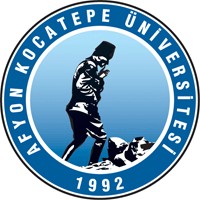 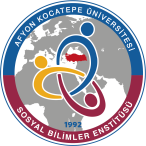 2022-2023 EĞİTİM-ÖĞRETİM YILI  GÜZ YARIYILISOSYOLOJİ ANABİLİM DALI  YÜKSEK LİSANS PROGRAMI   SINAV (FİNAL ) SINAV PROGRAMINOT: Bu form Anabilim Dalı Başkanlığı üst yazı ekinde EXCEL formatında enstitüye ulaştırılmalıdır.S. NODersin AdıÖğretim ÜyesiSınav TarihiSınav SaatiGözetmenler Etki OranıSınav Yeri**2Kültür ve Türkiye’de Kültürel Tartışmalar     Dr. Öğr. Üyesi M. Salim DANIŞ12.01.202216:00Arş. Gör. Songül ALKAN AYKAÇ %60Sosyoloji Seminer Salonu 3    Toplumsal ve Ekonomik Yapı Analizi   Dr. Öğr. Üyesi    Ilteriş Yıldırım17.01. 202213:00Arş. Gör. Songül ALKAN AYKAÇ  %60 Sosyoloji Seminer Salonu 4Sosyal Bilimlerde Araştırma Yöntemleri ve Yayın EtiğiDr. Öğr. Üyesi Osman METİN19. 01.202213:00Arş. Gör.  Gözde AYKUT %60  Sosyoloji Seminer Salonu5 Hukuk Sosyolojisinde Güncel Tartışmalar Doç. Dr. Ahmet A. KOYUNCU 19 .01.202215:00Arş. Gör. Serhat TOKER %60Sosyoloji Seminer Salonu 6  Sürdürülebilir Toplumlar    Dr. Öğr. Üyesi Aslıhan AKKOÇ 20.01.202213:00 Arş. Gör. Gözde AYKUT %60 Sosyoloji Seminer Salonu8Din Sosyolojisinde Klasik TartışmalarDr. Ögr. Üyesi Mehmet ERKOL20.01.2022   15:00 Arş. Gör. Serhat TOKER%60 Sosyoloji Seminer Salonu